План-конспект занятия по ИЗО (живопись)Тема: « Яркая птичка Колибри»Подготовила: преподаватель ИЗО архитектурно-художественной студии «Профиль-М»Московская область, г. Королев – Бабенко Мария Валерьевна Занятие для детей 4-6 лет.Цель занятия: Обучить детей технике рисования акварелью, смешивать цвета и получать красивые оттенки. Направлять и наблюдать  смешения красок  на работе. Показать прием выдувания цветового пятна при помощи трубочки. Воспитание чувства восхищения природой, чудесными созданиями, их окраской.Задачи:Образовательные: - Научить работать акварельными красками, смешивать цвета. - Учить рисовать ровные фигуры, такие как круг, овал, треугольник.- Учить работать необычными способами.- Учить мыслить неординарно.Воспитательные: - Воспитание любви к природе, восхищения яркими красками природы. - Любоваться населяющими нашу планету обитателями. Знать и ценить их роль в жизни планеты. - Воспитывать усидчивость. Развивающие: - Развивать фантазию, воображение, творческие способности.- Развивать познавательную активность и интерес к окружающему миру.- Развивать индивидуальный, оригинальный подход к работеОборудование для занятия:- Зрительный ряд: познавательное видео о птичке Колибри, отрывок из мультика «Птичка Тари»(https://www.youtube.com/watch?time_continue=49&v=3InWMUTgl_Y)-аудио-сопровождение (сборник классической музыки для детей) - карандаши, ластики - листы бумаги для акварели А3- акварельные краски- баночки с водой (непроливайки)- кисти: белка или пони №6, колонок №2-  трубочки- тряпочки- палитрыХод занятия:Организационный момент 2-3 мин.Изложение нового материала 10-15 мин.Практическая работа 20-30 мин.Перерыв 10-15 мин.Практическая работа 20-30 мин.Закрепление пройденного материала 2-3 мин.Выставка, просмотр и обсуждение работ 2-3 мин.Организационный момент. 2-3 минуты. Рабочие места подготовлены до прихода детей. Встреча детей, подготовка к работе , надеваем фартучки. Детки выбирают места и рассаживаются. Изложение нового материала. 10-15 минутРассказать о теме нового занятия. Просмотр зрительного видео ряда. Во время просмотра фиксировать внимание детей на важные детали.- Здравстуйте, ребята! Сегодня мы с вами познакомимся и нарисуем самую маленькую птичку в мире! Она очень маленькая и очень красивая! Сейчас мы посмотрим с вами видео про эту замечательную птичку, и узнаем о ней много интересного!Просматриваем видео, во время просмотра акцентирую внимание детей на важные моменты.- Самую маленькую птичку на Земле зовут Колибри. Представляете, она размером как шмель (на ладошке показываю какого размера птичка). Живут эти птички в жарких странах. Питаются они нектаром из цветов. Для того, чтобы его достать, у них есть длинный и тонкий клюв. Перелетая с одного цветка на другой, они переносят пыльцу. А значит, опыляют цветы, чтобы они могли вырасти еще больше и красивее! -Еще эти птички очень быстро летают! Со скоростью машины! Видите, как они быстро машут крыльями. И это единственные птички, которые могут летать задом наперед! -Посмотрите, какие птички разные по своей окраске. Какие у них красивые, переливающиеся и разноцветные  перышки!-Каких цветов вы увидели перышки у птичек? (красные, розовые, зеленые, синие, фиолетовые, белые, оранжевые…)Про одну из птичек Колибри даже есть мультик! Эту птичку зовут Тари!  Сейчас мы тоже его посмотрим. Просмотр  мультфильма или его фрагмента.- Какая добрая и храбрая оказалась птичка Тари! Она пожалела зубастого крокодила и почистила ему зубы своим длинным клювом! Чистить зубки  нужно каждый день утром и вечером, чтобы они были здоровыми и не болели, как у крокодила!-А теперь мы нарисуем эту красивую и добрую птичку!Практическая работа 20-30 мин.Дети занимают свои рабочие места.  На доске показываю, как нарисовать птичку и цветок. Рисую один элемент на доске, затем подхожу к  каждому ребенку, помогаю нарисовать (у кого не совсем получается, тренируемся нарисовать фигуру сначала на черновике, потом рисуем на работе).   Рисуем голову (круг), рисуем туловище (овал), рисуем крылья (один большой треугольник, другой чуть поменьше), хвостик тоже похож на треугольник. Клюв нарисуем так – маленький треугольник и от него идет длинная палочка. Рисуем цветок, так же соединяя круги и овалы. После того как рисунок готов, закрашиваем фон. Фоном у нас является небо. Вспоминаем, что небо бывает разных цветов. Смешиваем краски на палитре. Основным цветом берем голубой. К нему, на выбор, добавляем синий, фиолетовый или розовый. Закрашиваем небо, аккуратно обходя рисунок птички и цветка. Затем закрашиваем тело и голову Колибри разными цветами. -Тело птички можно раскрасить зеленым цветом, добавить в него желтый, или фиолетовым, добавив в него розовый, или красный цвет. Выберите цвет, который вам нравится и добавьте к нему еще один, чтобы получился ваш собственный особенный окрас птички. Для головы птички выберите другие цвета. Если тело птички закрашивали зелеными оттенками, для головы отлично подойдут розовые или фиолетовые, а если тело закрашивали в фиолетовые или розовые оттенки подберите для головы зеленые или синие цвета. По очереди подхожу к каждому ребенку, помогаю подбирать и смешивать цвета. - Молодцы ребята! Вы уже хорошо поработали и пока краски неба, туловища и головы птички сохнут, мы можем немножко передохнуть!Перерыв. 10-15 мин.Делаем разминку. - Давайте представим, что мы с вами превратились в Колибри! Давайте помашем нашими крылышками так же быстро, как это делают птички! Полетаем вперед и задом наперед, как умеют птички колибри.-А теперь полетаем вокруг нашего цветка (на стуле стоит настоящий комнатный цветок, или картинка цветка) и соберем нектар (вокруг цветка разложить ягодки, конфетки или баранки). М-м-м какой вкусный нектар у нашего цветка. Давайте попьем  чай с этим нектаром.Детки пьют чай. Во время чаепития вспоминаем, каких цветов  бывают лепестки у цветов.- Мы передохнули, подкрепились, а теперь раскрасим чудесные цветы, которые угощают наших птичек нектаром.Практическая работа. 20-30 мин.Начинаем раскрашивать цветок. Веточку, к которой крепится цветок, закрашиваем зеленым цветом. Лепестки  - красным, желтым и оранжевым (смешивая красный и желтый на палитре).- Наш прекрасный цветочек готов! Сейчас мы с вами нарисуем тычинки, на которых находится тот самый вкусный нектар. Но нарисуем их очень необычным способом – с помощью трубочки! На листочек, который находится в середине, добавьте еще краски и пока она не высохла, дуньте на него через трубочку от серединки к краю! Посмотрите, какая красота у вас получилась!-Теперь раскрасим крылья и хвост нашей птички. Подберите красивые яркие цвета для крыльев Колибри. Когда закрасите крылья, так же хорошо подуйте в трубочку от середины  к кончикам.  Таким же способом закрашиваем хвост и выдуваем краску, получая «эффект перьев». - Ах, какие красивые, порхающие птички у вас получились!  Нам осталось нарисовать клюв и глаз у птички. На нашем рисунке Колибри повернулась к нам боком, поэтому мы видим только один ее глазик. Возьмем тоненькие кисточки , на палитре смешаем  черную и синюю краску, чтобы цвет получился темным и красивым. Раскрасим клюв и глаз птички.Подхожу к каждому ребенку. Помогаю провести тонкую линию  клюва. Для кого необходимо, тренируемся сначала на черновике, после проводим линию на работе.Закрепление пройденного материала. 2-3 мин.-Сегодня мы с вами познакомились с удивительной птичкой Колибри. Это самая маленькая птичка на Земле. Она живет в жарких странах, питается нектаром цветов. Летает очень быстро, умеет летать вперед, вниз, вверх и даже задом наперед. У этих птичек красивые, яркие и разноцветные перышки. А еще эта птичка очень добрая и смелая, как мы это увидели в мультике.Выставка, просмотр и обсуждение работ 2-3 мин.-Вы отлично потрудились, рисовали фигуры карандашом, из которых получился рисунок птички, смешивали  краски и получи красивые оттенки, а еще рисовали необычным способом – своим дыханием! - Отлично! Наши птички готовы! Какие прекрасные и яркие у вас получились птички! Молодцы! 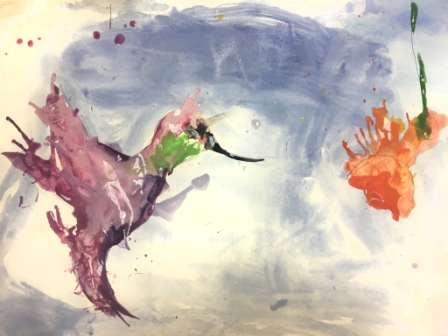 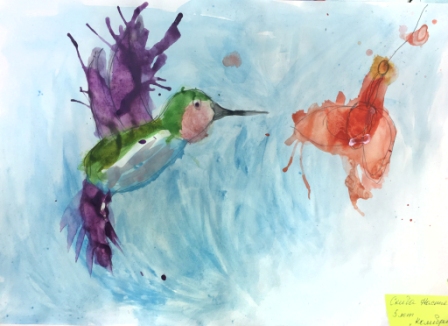 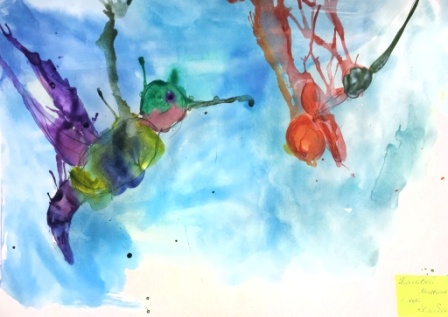 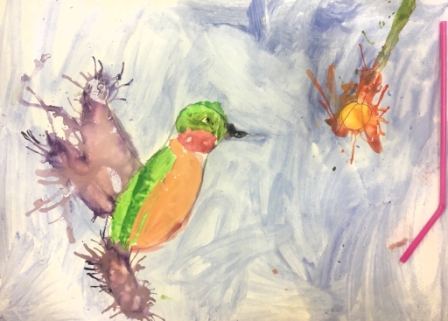 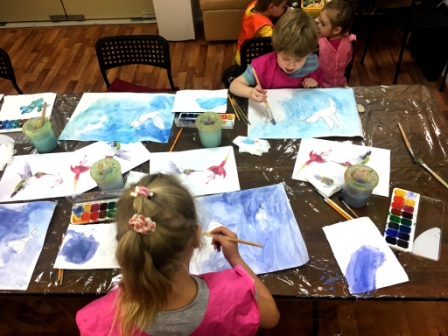 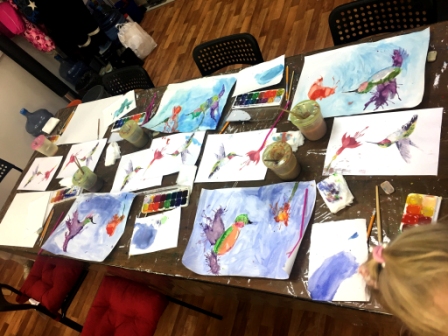 